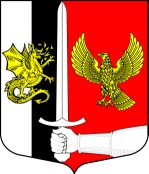 Администрация муниципального образованияЧерновское сельское поселениеСланцевского муниципального района Ленинградской областиПОСТАНОВЛЕНИЕ12.02.2018г.                                                                                                       № 14-пВ соответствии со статьей 33 Федерального закона Российской Федерации от 06 октября 2003 года № 131-ФЗ «Об общих принципах организации местного самоуправления в Российской Федерации», администрация муниципального образования Черновское сельское поселение Сланцевского муниципального района Ленинградской области  п о с т а н о в л я е т:1. Утвердить муниципальную программу "Развитие территории Черновского сельского поселения" на 2018 год и на плановый период 2019 и 2020 годы (приложение). 2. Постановление  администрации Черновского сельского поселения от 22.11.2017 года № 145-п "Об утверждении муниципальной программы "Развитие территории Черновского сельского поселения" на 2018 год считать утратившим силу.3. Финансирование мероприятий муниципальной программы "Развитие территории Черновского сельского поселения" на 2018 год производить в пределах ассигнований, предусмотренных на эти цели в бюджете Черновского сельского поселения на соответствующий финансовый год.                  4. Настоящее постановление распространяется на правоотношения, возникшие с 1 января 2018 года.Глава администрацииЧерновского сельского поселения                                                 В.И. ВодяницкийПриложение к постановлению администрации Черновского  сельского поселенияот 12.02.2018 года № 14-пМуниципальная программа"Развитие территории Черновского сельского поселения" на 2018 год и на плановый период 2019 и 2020 годыПАСПОРТМуниципальной программы "Развитие территории Черновского сельского поселения" на 2018 год и на плановый период 2019 и 2020 годы1.  Характеристика поселения и проблемы Административным центром муниципального образования Черновское  сельское  поселение является  деревня Монастырек. На территории поселения расположено 10  деревень.Согласно последним данным, полученным в результате переписи населения, численность постоянного населения  Черновского сельского поселения составляет  664  человека.  Протяженность  дорог местного значения составляет 14,86 км.   К числу основных проблем развития сельских территорий, на решение которых  направлена реализация Программы, относятся сложная демографическая ситуация, обезлюдение  сельских территорий, низкий уровень  благоустройства и обеспеченности инженерной инфраструктурой.2. Основные цели и задачи Программы- создание комфортных условий жизнедеятельности в сельской местности;- активизация местного населения в решении вопросов местного значения.- организация и содержание уличного освещения населённых пунктов поселения;- создание условий для развития социальной инфраструктуры муниципального образования;- повышение уровня качества жизни населения;- создание комфортной среды проживания;- сохранение окружающей среды и объектов культурного наследия-Создание необходимых условий для усиления пожарной безопасности на территории муниципального образования Черновское  сельское поселение Сланцевского муниципального района Ленинградской области, предотвращения гибели, травматизма людей, сокращения размера материальных потерь от огня, укрепление  материальной базы ДПД- Обеспечение устойчивого функционирования и развития   автомобильных дорог и транспортной  доступности населенных пунктов Черновского сельского поселения- Создание условий для устойчивого и сбалансированного экономического развития Черновского сельского поселения- создание благоприятных условий для проживания в сельской местности;- благоустройство сельских населенных пунктов;3. Сроки реализации ПрограммыСрок реализации муниципальной программы: 2018 – 2020 годы. Муниципальная программа реализуется в один этап.IV. Характеристика основных мероприятий муниципальной программыКаждая из подпрограмм имеет собственную систему целевых ориентиров, согласующихся с целями и задачами муниципальной программы и подкрепленных конкретными комплексами мероприятий, реализуемых в рамках соответствующих основных мероприятий. Выстроенная в рамках муниципальной программы система целевых ориентиров (цели, задачи, ожидаемые результаты) представляет собой четкую согласованную структуру, посредством которой установлена прозрачная и понятная связь реализации отдельных мероприятий с достижением конкретных целей на всех уровнях муниципальной программы.Подпрограмма 1: «Сохранение  и развитие культуры, физической культуры и спорта» муниципальной программы Черновского сельского поселения «Устойчивое развитие территории муниципального  образования Черновское сельское поселение Сланцевского муниципального района Ленинградской области» на 2018-2020 годыДостижение заявленных целей и решение поставленных задач подпрограммы будет осуществляться в рамках реализации основных мероприятий: -	содержание Черновского сельского Дома культуры;- содержание Черновской сельской библиотеки поселения;- укрепление материально-технической базы учреждений культуры;- организация и проведение культурно-массовых мероприятий.Подпрограмма 2: «Обеспечение устойчивого функционирования  жилищно-коммунального хозяйства» муниципальной программы Черновского сельского поселения «Устойчивое развитие территории муниципального  образования Черновское сельское поселение Сланцевского муниципального района Ленинградской области» на 2018-2020 годыВ рамках подпрограммы реализуются следующие  мероприятия:- взносы на капитальный ремонт общего имущества в многоквартирном доме некоммерческой организации «Фонд капитального ремонта многоквартирных домов Ленинградской области»;-	ремонт водопроводной сети;- мероприятий в области жилищного хозяйства.Подпрограмма 3: «Дорожное хозяйство» муниципальной программы Черновского сельского поселения «Устойчивое развитие территории муниципального  образования Черновское сельское поселение Сланцевского муниципального района Ленинградской области» на 2018-2020 годыВ рамках подпрограммы  реализуются два основных мероприятия:- содержание дорог общего пользования местного значения исскуственных сооружений на них;- ремонт дорог общего пользования местного значения и исскуственных сооружений на них.Подпрограмма 4: «Безопасность» муниципальной программы Черновского сельского поселения «Устойчивое развитие территории муниципального  образования Черновское сельское поселение Сланцевского муниципального района Ленинградской области» на 2018-2020 годыДостижение заявленных целей и решение поставленных задач подпрограммы будет осуществляться в рамках реализации основных мероприятий: - мероприятия по укреплению пожарной безопасности,- предупреждению и ликвидации последствий ЧС.Подпрограмма 5: «Благоустройство территории» муниципальной программы Черновского сельского поселения «Устойчивое развитие территории муниципального  образования Черновское сельское поселение Сланцевского муниципального района Ленинградской области» на 2018-2020 годы- ремонт и содержание уличного освещения;- прочие мероприятия в области благоустройства; - содержание и уборка кладбищ и захоронений.Подпрограмма 6: «Землеустройство и землепользование» муниципальной программы Черновского сельского поселения «Устойчивое развитие территории муниципального  образования Черновское сельское поселение Сланцевского муниципального района Ленинградской области» на 2018-2020 годы- оформление схем расположения земельных участков;- оформление земельных участков в собственностьПодпрограмма 6: «Муниципальное управление» муниципальной программы Черновского сельского поселения «Устойчивое развитие территории муниципального  образования Черновское сельское поселение Сланцевского муниципального района Ленинградской области» на 2018-2020 годы- повышение качества планирования и управления муниципальными финансами, развитие программно-целевых принципов формирования бюджета; обеспечение соблюдения законодательства в части исполнении бюджета;-повышение результативности внутреннего муниципального финансового контроля;-обеспечение доступа для граждан к информации о местном бюджете и бюджетном процессе.Сведения о мероприятиях подпрограмм, сроках реализации и взаимосвязи с показателями и индикаторами приводятся в приложении 1 муниципальной программы.V. Обоснование выделения подпрограммДля достижения заявленных целей и решения поставленных задач в рамках настоящей муниципальной программы предусмотрена реализация пяти подпрограмм:Подпрограмма 1: : «Сохранение  и развитие культуры, физической культуры и спорта» Подпрограмма 2:«Обеспечение устойчивого функционирования  жилищно-коммунального хозяйства» Подпрограмма 3: «Дорожное хозяйство» Подпрограмма 4: «Безопасность» Подпрограмма 5 «Благоустройство территории»Подпрограмма 6 «Землеустройство и землепользование»Подпрограмма 7 «Муниципальное управление»Предусмотренные в рамках каждой из подпрограмм системы целей, задач и мероприятий в комплексе наиболее полным образом охватывают весь диапазон приоритетных направлений экономического развития и будут способствовать достижению целей и конечных результатов настоящей муниципальной программы.VI. Информация о ресурсном обеспечении муниципальной программыФинансирование программы осуществляется за счет средств местного бюджета муниципального образования Черновское сельское поселение Сланцевского муниципального района Ленинградской области. Общий объем финансирования программы за весь период реализации составит 23526,400 тыс. рублей:2018 г. –  8142,300 тыс.рублей;2019 г. – 7721,500 тыс. рублей;2020 г. – 7662,600 тыс. рублей;Объемы финансирования Программы на очередной финансовый год за счет средств местного бюджета муниципального образования Черновское сельское поселение Сланцевского муниципального района Ленинградской области определяются решением о бюджете муниципального образования Черновское сельское поселение Сланцевского муниципального района Ленинградской области на очередной финансовый год и устанавливаются не ниже финансирования предыдущего года с учетом коэффициентов инфляции и роста объемов производства. Дополнительными источниками финансирования могут быть средства федерального и областного бюджетов,  средства частных инвесторов  и иные привлеченные средства. Информация о ресурсном обеспечении муниципальной программы по годам реализации и источникам финансирования представлена в приложении 1 муниципальной программы.VII.Методика оценки эффективности реализации ПрограммыЭффективность реализации Программы в целом оценивается по результатам достижения установленных значений каждого из основных показателей, как по годам по отношению к предыдущему году, так и нарастающим итогом к базовому году.Эффективность реализации каждой из подпрограмм муниципальной программы оценивается по результатам достижения установленных значений каждого из основных показателей  подпрограммы, как по годам по отношению к предыдущему году, так и нарастающим итогом к базовому году.Оценка эффективности реализации Программы (подпрограмм) производится специалистами администрации муниципального образования Черновское сельское поселение Сланцевского муниципального района Ленинградской области.  Оценка эффективности реализации Программы (подпрограмм) проводится на основе оценки:степени достижения целей и решения задач Программы (подпрограмм) путем сопоставления фактически достигнутых значений показателей программы подпрограммы) и их плановых значений;степени реализации мероприятий Программы (подпрограмм) – достижения ожидаемых непосредственных результатов их реализации – на основе сопоставления ожидаемых и фактически полученных непосредственных результатов реализации основных мероприятий программы (подпрограммы) по годам на основе ежегодных планов реализации Программы. Степень достижения целей (решения задач) Программы (подпрограммы) – Сд определяется по формуле:Сд=Зф/Зп×100 %,где Зф - фактическое значение показателя Программы (подпрограммы);Зп - плановое значение показателя Программы (подпрограммы).Оценка эффективности реализации Программы (подпрограммы) проводится ответственным исполнителем ежегодно, до 1 марта года, следующего за отчетным.Источником получения информации для расчета и анализа целевых показателей (индикаторов) являются: статистическая отчетность мониторинг основных показателей, периодическая отчетность, административная информация.Об утверждении муниципальной программы  "Развитие территории Черновского сельского поселения" на 2018 год и на плановый период 2019 и 2020 годыПолное наименование Программы Муниципальная программа "Развитие территории Черновского  сельского поселения" на 2018 год  и на плановый период 2019 и 2020 годы (далее - Программа)Основание для  разработкиПрограммы Бюджетный Кодекс Российской ФедерацииФедеральный закон Российской Федерации от 06.10.2003 года №131-ФЗ «Об общих принципах организации местного самоуправления в Российской Федерации»;Федеральный закон от 02.12.1994 года № 69-ФЗ «О пожарной безопасности»Федеральный закон от 23.11.2009г. № 261-ФЗ "Об энергоснабжении и о повышении энергетической эффективности и о внесении изменений в отдельные законодательные акты РФ";Федеральный закон от 08.11.2007 г. N 257-ФЗ "Об автомобильных дорогах и о дорожной деятельности в Российской Федерации и о внесении изменений в отдельные законодательные акты Российской Федерации" (в действующей редакции);Закон Ленинградской области от 24.06.2003 № 47-оз «Об административных правонарушениях». Правила содержания и обеспечения санитарного состояния территорий городских, сельских и других поселений Ленинградской области, утвержденные Постановлением от 26.07.2007 № 191.Закон Ленинградской области от 14.12.2012 № 95-ОЗ «О содействии развитию на части территорий муниципальных образований Ленинградской области иных форм местного самоуправления»Закон Ленинградской области от 12.05.2015г. № 42-оз «О содействии развитию иных форм местного самоуправления на  части  территорий  населенных  пунктов Ленинградской области, являющихся административными центрами поселений»Устав муниципального образования Черновское сельское поселение Сланцевского муниципального района Ленинградской областиПостановление администрации Черновского  сельского поселения от 02.06.2014г № 40-п "О порядке разработки, утверждения и контроля за реализацией  муниципальных  программ муниципального образования Черновское сельское поселение Сланцевского муниципального района  Ленинградской области»Цель Программы1. Создание условий для устойчивого и сбалансированного долговременного, экономически эффективного развития сельских территорий, повышение уровня и качества жизни сельского населения. 2.Повышение эффективности и безопасности функционирования сети муниципальных автомобильных дорог Черновского сельского поселения.3.  Обеспечение бесперебойного функционирования объектов жилищно-коммунального комплекса и обеспечение безопасного проживания и жизнедеятельности населения поселения.4. Обеспечение экологической безопасности, улучшение эстетического состояния объектов благоустройства и культурного наследия.Задачи Программы- создание благоприятных условий проживания населения на территории сельского поселения;- активизация местного населения в решении вопросов местного значения;- создание необходимых условий для обеспечения пожарной безопасности, защиты жизни и здоровья людей;-  повышение эффективности и безопасности функционирования сети муниципальных автомобильных дорог, повышение безопасность дорожного движения;- повышение уровня и качества инженерного обустройства;- повышение качества предоставления жилищно-коммунальных услуг;- комплексное решение проблем, связанных с обеспечением жителей поселения питьевой водой надлежащего качества;- комплексное решение проблем, связанных с благоустройством и ремонтом захоронений на территории поселения;- снижение бюджетных расходов за счет экономии электроэнергии и снижения эксплуатационных расходов;- улучшение технического состояния отдельных объектов благоустройства;- улучшение санитарного и экологического состояния поселения;- сохранение окружающей среды и объектов культурного наследия;- привлечение разных социальных слоев населения к участию в мероприятиях по благоустройству и озеленению территории поселения; - создание условий для развития социальной инфраструктуры муниципального образования.Сроки и этапы реализации Программы - 2018 год и на плановый период 2019 и 2020 годыОбъем и источники финансированияПрограммы Общий объем финансирования Программы составит 235626,400 тыс.руб. в т.ч.:2018 год в сумме : 8142,30000 тыс. рублей, в том числе:- Федеральный бюджет - 125,40000 тыс.руб.бюджета Ленинградской области – 505,90000 тыс. руб.;-бюджет Сланцевского района-614,50000 тыс.руб.бюджета Черновского  сельского поселения –6896,50000 тыс. руб.2019 год в сумме : 7721,500тыс.руб., в том числе:- Федеральный бюджет -125,40000 тыс.руб.- бюджет Ленинградской области - 1,00000 тыс.руб.- бюджет Сланцевского района -636,90000 тыс.руб.- бюджет Черновского сельского поселения -6958,20000 тыс.руб.2020 год в сумме : 7662,16000 тыс.руб. в том числе:-- Федеральный бюджет -0,00000 тыс.руб.- бюджет Ленинградской области - 1,00000 тыс.руб.- бюджет Сланцевского района -660,40000 тыс.руб.- бюджет Черновского сельского поселения -7001,20000 тыс.руб.Подпрограммы муниципальной программы1. Подпрограмма "Культура, молодежная политика, физическая культура и спорт"2. Подпрограмма "Обеспечение устойчивого функционирования жилищно-коммунального хозяйства"3. Подпрограмма "Дорожное хозяйство"4. Подпрограмма "Безопасность"5. Подпрограмма "Благоустройство территории"6. Подпрограмма "Землеустройство и землепользование"7. Подпрограмма "Муниципальное управление"Ожидаемые результаты реализации Программы - снижение бюджетных расходов за счет экономии электроэнергии и снижения эксплуатационных расходов;- снижение потерь энергоресурсов в инженерных сетях;- снижение уровня износа объектов коммунальной инфраструктуры;- снижение показателя аварийности инженерных сетей: теплоснабжения, водоснабжения, водоотведение; - повышение уровня пожарной безопасности и обеспечение оптимального уровня реагирования на угрозы возникновения пожаров, снижение общего количества пожаров на территории сельского поселения;- увеличение протяженности автомобильных дорог местного значения общего пользования, отвечающих нормативным эксплуатационным качествам;- увеличение доли населения обеспеченного питьевой  водой отвечающей требованиям безопасности;- проведение мероприятий по благоустройству в целях создание благоприятной среды для проживания и отдыха жителей МО;- увеличение числа юридических лиц играждан, из разных социальных слоев,участвующих в мероприятиях по благоустройству и озеленению территориипоселения;- увеличение доли населения, систематически занимающегося физической культурой и спортом;- увеличение уровня обеспеченность населения спортивными сооружениями, исходя из единовременной пропускной способности объектов спорта, в том числе плоскостными спортивными сооружениями.- сохранение объектов культурного наследия, братских  захоронений на территории поселения;- улучшение технического состояния отдельных объектов благоустройства;- улучшение санитарного и экологического состояния поселения.Заказчик программыАдминистрация Черновского  сельского поселенияРазработчик Программы  Администрация Черновского сельского поселенияОсновной исполнитель и соисполнители  Программы- Администрация Черновского  сельского поселения- ПодрядчикиСистемаконтроля заходом исполнения Программы Контроль за ходом реализации Программы осуществляет:- Глава администрации муниципального образования Черновского  сельское поселение.Отчеты о ходе реализации программных мероприятий предоставляются главе администрации Черновского сельского поселения ежеквартально до 15 числа месяца, следующего за отчетным кварталом, и по итогам года до 01 февраля года, следующего за отчетным периодом. 